Application for Membership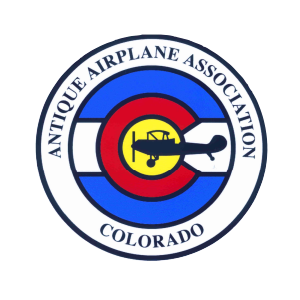 ANTIQUE AIRPLANE ASSOCIATION OF COLORADOP.O. Box 234, Longmont, CO 80502-0234Date: _____________________     New:  ___________      Renewal:  __________Membership Class:    Adult, plus one  __________   Student, college __________Name(s): ______________________________________________________________________________Address: _______________________________________________________________________________City: _____________________________________ State: ______________________ Zip: ____________Telephone: _______________________ Cell: ____________________ Work: ___________________Email Address: ________________________________________________________________________Occupation(s) _________________________________________________________________________National AAA Membership #: ________________________________________________________FAA License/Ratings: ________________________________________________________________Aircraft Owned:  Year ____________ Make _________________ Model____________________N# _____________   Engine ______________________    Flying Status ______________________AAACO educational activities, outreach, teach/train/STEM, scholarships, and flying events are expensive. Additional donations to any fund are welcome. Under Internal Revenue Service guidelines, you may be entitled to deduct the full value of your donation. EIN# 75-3117749. 		            Adult (plus one), $35:         ________________________________           College Student (with valid I.D) $20:         ________________________________               Donations- General:         ________________________________                                    Donations- Scholarship:        ________________________________TOTAL: 			        ________________________________ _______  I wish to join and participate in club functions and agree to pay the annual due.Signature _____________________________________________ 		 Date ___________________________Check/Cash Attached ___________ Other Payment Method (Please Specify): _________________Please make checks payable to AAACO. Thank You!